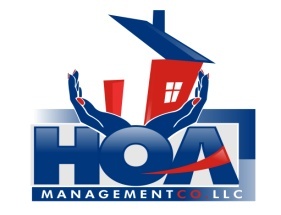 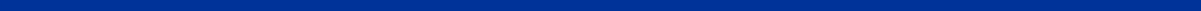 “Your community is in our hands.”HOA Pet Registration FormASH CIRCLE ASSOCIATIONHomeowner Name: _________________________________________Unit #:______________Pet 1:Pet Type/Breed: _______________________________________Pet Age: ________________________Pet Gender: ______________________Color: ______________________Pet Name: __________________________Weight: _____________________Height: ______________________Circle One:If Cat, Declawed: Yes  NoHas Pet Been Spayed/Neutered: Yes  NoIs Pet Updated On Rabies Shot: Yes  NoPet 2:Pet Type/Breed: _______________________________________Pet Age: ________________________Pet Gender: ______________________Color: ______________________Pet Name: __________________________Weight: _____________________Height: ______________________Circle One:If Cat, Declawed: Yes  NoHas Pet Been Spayed/Neutered: Yes  NoIs Pet Updated On Rabies Shot: Yes  NoIn accordance with Greenville City ordinance you are not allowed more than three (3) household pets. If this city ordinance is violated you will be subject to fines from the city as well as fines from the HOA of up to $100.00 per week that the pet remains.I have read and understand the pet rules and regulations for Treetops Ash Circle and agree to take responsibility of my pet by following the guidelines set forth.Signature of Owner: _____________________________________ Date: _____________Signature of Tenant: _____________________________________ Date: ____________